                                  Home Schooling 22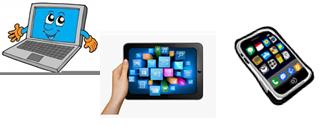 TODAY WE’RE TALKING ABOUT BIRTHDAY PARTIES!LISTEN AND REPEAT:NOW CLICK AND WORK ONLINE: 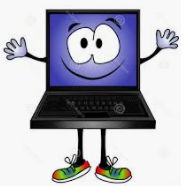 https://forms.gle/bD2Cmnozu4TUNkk67 FOR EXAMPLE: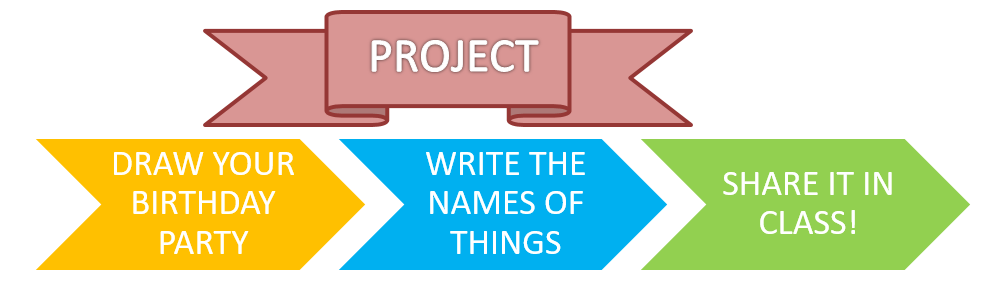 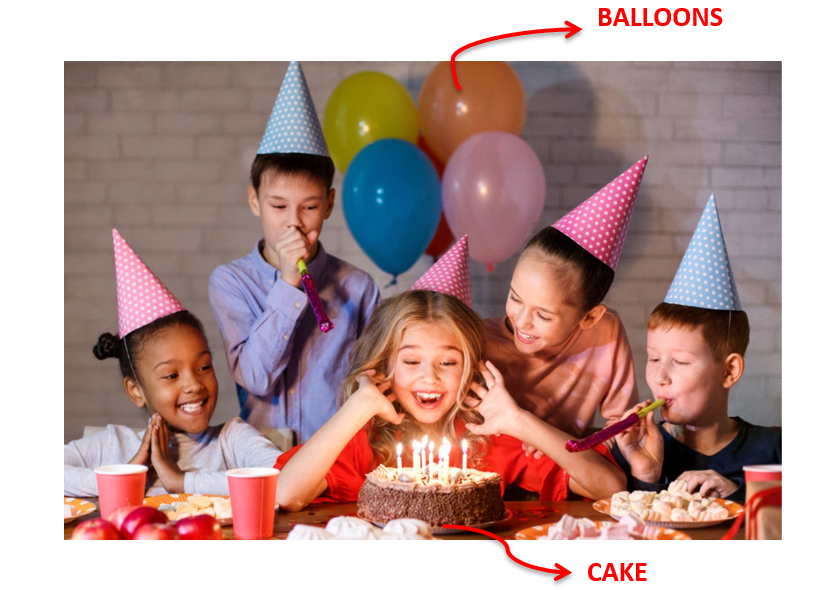 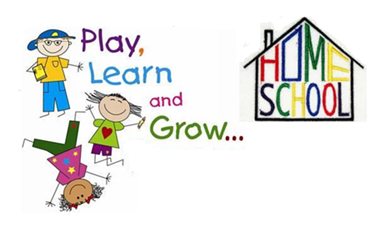 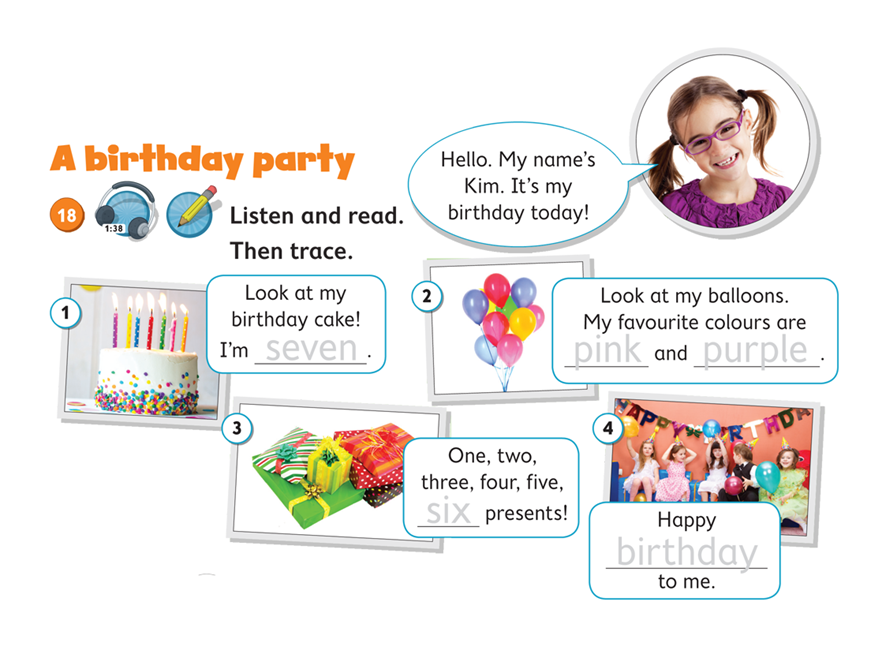 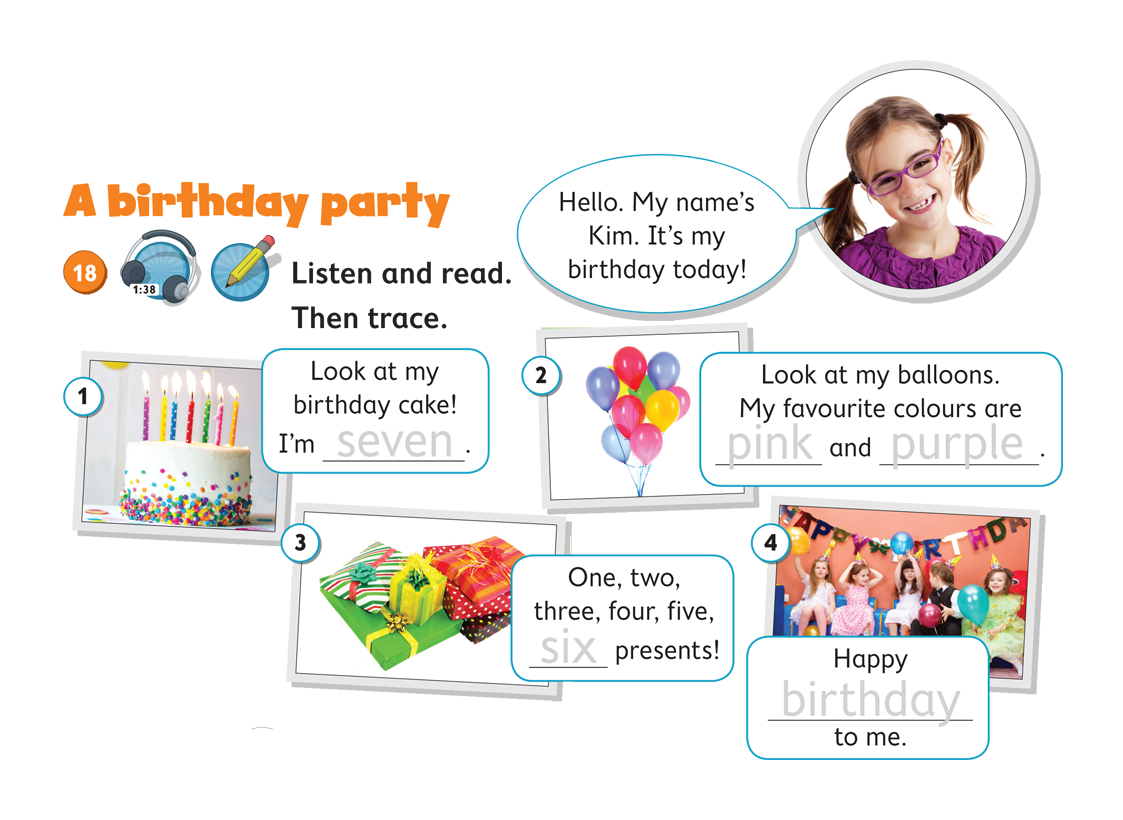 PLEASE PRESS “SUBMIT/SEND” AT THE END OF YOUR ONLINE WORKPOR FAVOR PRESIONAR “ENVIAR” AL FINAL DEL TRABAJO EN LINEA